Практичнезаняття№3Тема .ВизначенняступняризикуМета. Розрахунок динаміки небезпечних чинників та оцінка ризику загибелі від
небезпек на території Рівненської області. Провести аналіз отриманих результатів. Під небезпекою розуміють явища, процеси, об'єкти, інформація, якіможуть спричинити небажані наслідки (погіршення здоров'я, втрату життя,аварії, пожежі, катастрофи). Для того щоб запобігти виникненню небезпекважливо вміти їх вчасно передбачити та ідентифікувати . Ідентифікація небезпек – це процес виявлення та встановлення кількісних, часових та просторових характеристик небезпек.Оцінити небезпечність конкретного середовищаперебування людини природного,соціального,техногенного,             змішані). На сьогодні немає точних методів оцінки небезпек .Єбальна система кількісної оцінки шторму, землетрусу (0-12 балів за шкалоюРіхтера). Кількісною оцінкою небезпечності середовища є середній вікжиття людини. Переважно ж для кількісної оцінки небезпек використовуютькоефіцієнт індивідуального ризику, або просто ризик.Індивідуальнийризик розраховують за формулою:R=п/N ,де п -кількість подій з небажаним наслідком за один рік N – кількістьмаксимально можливих подій за певний період часу.Для країни N – цезагальна кількість жителів країни у цьому році, для об'єкта господарської діяльності N - це кількість працівників на об'єкті упродовж року.Для визначення коефіцієнту індивідуального ризику застосовують 4методичні підходи:Інженерний- ґрунтується на оцінці статистичних даних про нещаснівипадки та імовірнісний аналіз безпеки та на побудову "дерев" небезпек.Цей метод ми будемо використовувати при виконанні роботи.Модельний - використовує математичні моделі впливу небезпечних ташкідливих чинників , як наокрему людину так і на соціальні, професійні групи.Експертний - грунтується на оцінках досвідчених фахівцівекспертів.Соціологічний - ґрунтується на результатах опитування населення(працівників). Перші два більш точні, хоча часто бракує даних.Завдання 1.Виконати аналіз статистичних даних про невиробничийтравматизм зі смертельними наслідками (наведених у таблиці №1) Провести розрахунки у наступній послідовності :
а) оцінки динаміки зростання чи спаду кількості нещасних випадків за2009-2010 роки у Рівненській області у відсотках. Для цього спочаткузаповнити колонку 4 розрахувавши різницю між відповіднимизначеннями колонки 3 та колонки 2. Заповнити колонку 5 шляхом
розрахунку відсоткового співвідношення наступного до попередньогороків ( значення колонки 4 розділити на значення колонки 2 іпомножити на 100%). Зробіть висновки щодо динаміки нещаснихвипадків всього та щодо найбільших та найменших значень зростання іспаду. Подумайте з чим це пов'язано.б) розрахунку індивідуальний ризик загибелі по кожному з факторівза 2010 рік, враховуючи що населення  Рівненської області у цьомуроці складало1151700 чол. (або 1,152x106). Для розрахунку відповіднезначення колонки 3 поділити на 1,152x106 і запишіть у колонку 6.Розрахунок ризику загибелі людини від невиробничих травм у Рівненській областіТаблиця 1Завдання 2.Порівняйте отримані значення індивідуального ризику загибелі в Рівненській  області (всього) з відповідними значеннями для України в цілому та з США (колонки 7 і 8). Вкажіть за якими факторами ризик загибелі в Рівненській  області перевищує загальноукраїнські, за якими перевищує показники США. Зробіть висновки.В запропонованих статистичних даних розглянуто лише деякі фактори небезпеки, але навіть по цим показникам помітно, що з кожним роком спостерігається збільшення кількості нещасних випадків з небажаними наслідками, що у Рівненській області ризик загибелі по деяким факторам перевищує загальноукраїнських та США.Виберіть з чим це може бути в першу чергу пов'язано :1.низьким економічним (бідність населення), духовним, культурно- освітнім рівнем населення ("культура рота, здорового тіла""); - послабленням державного контролю та неефективністю державного регулювання техногенних і природних небезпек ( пожежної, автомобільної інспекцій, санітарно-епідеміологічного нагляду);                                                                                                    2.підвищенням ризику техногенних аварій і катастроф, обумовлених критичним ступенем зношеності (60-80% ) основних виробничих фондів у провідних галузях промисловості, системах життєзабезпечення населення (ЖКГ);                                                                                                            3.іншими чинниками(вкажіть якими).Критерії прийнятності ризикуТаблиця 2Завдання 3.Визначити індивідуальний ризик травмування людей на виробництві, якщо відомо, що в 2008 році одержало травми n тис. чоловік, при загальній кількості працюючих N тис. чол. порівняйте рівень ризику на підприємстві з нормованим (прийнятним на сьогодні) у світовій практиці.Таблиця 3Завдання 4.Визначити індивідуальний ризик для життя  мешканця села, якийпрацює у найближчому містіпрацює водієм . Нехай мешканець А проживає у невеликому селі, що налічує N0жителів.Статистичні дані за 20 років світять про те, що за цей час із кількості жителів села Nnчол. загинуло та Nтр чол. постраждало від нещасного випадку. Чисельність населення на цей період змінювалася по роках(2008,2009,2010)Таблиця 4.Мешканець цього села 40 годин на тиждень працює у найближчому місті, на n1тижнів на рік їде з села на відпочинок, n2 тижнів кожного року проводить у відрядженнях, кількість днів n3 коли мешканець села проводить у місті але не на роботі ,а решту часу перебуває у селі.Побудувати графік залежності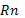 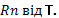 Таблиця 4При аналізі індивідуального ризику слід враховувати природу нещасного випадку, термін часу знаходження в зоні ризику та місце проживання того, хто ризикує (його професію,вік,стать).Індивідуальний ризик загинути можна визначити з виразу: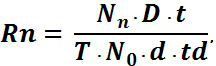 де Nп — кількість мешканців, що загинули за звітній період(вибрати з таблиці по роках); d— кількість тижнів у році (52); D— кількість тижнів перебування індивідуума на певній території (52-(n1- n2)+n3=?); td— кількість годин на тиждень(24*7=168);t— кількість годин на тиждень, коли індивідуум підлягає небезпеці(td-40);Т — відрізок часу обліку статистичних даних (20)+1+2+3); Nо — кількість мешканців, що проживають на території разом з індивідуумом за звітній період.Індивідуальний ризик стати жертвою нещасного випадку будь-якого ступеня тяжкості можна визначити для індивідуума з виразу:де Nтр – кількість травмованих мешканців за звітній період (вибрати з таблиці з рядка всього згідно варіанту)— кількість мешканців, що загинули за звітній період(вибрати з таблиці з рядка всього згідноваріанту).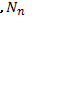 ФакторКількість випадківКількість випадківРізн иця+/-Динаміка зростання/спаду, %Ризик загибелі RРизик загибелі RРизик загибелі RФакторКількість випадківКількість випадківРізн иця+/-Динаміка зростання/спаду, %у Рівненській обл..вУкраїніу СШАФактор20092010Різн иця+/-Динаміка зростання/спаду, %у Рівненській обл..вУкраїніу США12345678Дії транспорту267400146 *10-6322 *10-6Отруєння алкоголем602610195 *10-620 *10-6Харчові отруєння22217394 *10-618 *10-6Випадкові падіння517451 *10-690 *10-6Випадкові утоплення21226488 *10-6ЗО *10-6Дія вогню10610137 *10-640 *10-6Випадкові удушення677957 *10-650*10-6Дія електроструму594731 *10-66 *10-6Самогубства683610303 *10-6509*10-6Вбивства224194134 *10-610 *10-6Наркотики273496371 *10-682 *10-6ВСЬОГО-/-Ранг ризикуЙмовірність 1 смерті за 1рік       Ступінь прийнятності ризику110-3Ризикнеприйнятний210-4Ризикприйнятний тільки в особливих обставинах310-5Потрібнедетальнеобгрунтування причин та обставин410-6Ризикприйнятнийбезобмежень нормований у світовій практиціВихідні даніВаріантВаріантВаріантВаріантВаріантВаріантВаріантВаріантВаріантВаріантВихідні дані0123456789Загальна кількість працюючих N, тис. чол.198250100320140407500590670100Кількість працюючих,які одержалитравми n,тис. чол.1722512163088452118Вихідні даніРокиВаріантВаріантВаріантВаріантВаріантВаріантВаріантВаріантВаріантВаріантВихідні даніРоки0123456789Кількість жителівсела (No), чол.200820092010300350395500455478350386412400365387450512492550539598250357445200256337550654711280355467Кількість загиблихжителів села(Nп), чол.20082009201010131717152011182115129141915181625811136171516324181512Кількість загиблихжителів села(Nп), чол.всього----------Кількість постраждалих від нещасного випадку(Nтр), чол.20082009201011249187541241753516123586794627584111131153615449283541169136201186238Кількість постраждалих від нещасного випадку(Nтр), чол.всього----------Кількість тижнів, коли мешканець села виїжджає на відпочинок (n1)200820092010456347468375246385437248375463Кількість тижнів, коли мешканець села проводить у відрядженнях (n2)2008200920105434214643257638971062485537539    Кількість днів, коли мешканець села проводить у місті але не на роботі(n3)2008200920103514211435282114728423574856427063482114562835634248705614